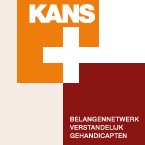 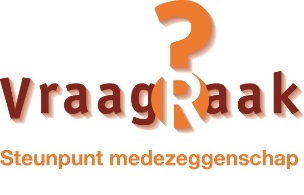 Cursus Lokale Belangenbehartiging van mensen met een verstandelijke beperking Hoe krijg jij dat voor elkaar? 
Werken in duo’sWat vind jij van de ondersteuning die je krijgt? Gaat dat goed? En wat kan beter? Vinden andere mensen dat ook?Alle gemeenten en instellingen moeten ervoor zorgen dat de ondersteuning van goede kwaliteit is. 
Is jouw gemeente of instelling goed bezig voor mensen met een verstandelijke beperking?
Wil je daarover met hen praten? En zo helpen om het beter te maken?KansPlus organiseert hier in het najaar cursussen over. In december zijn er terugkombijeenkomsten.Wil je meer weten over de cursus dan kun je ook kijken naar de webinars over belangenbehartiging in duo's van 11 mei en 17 augustus 2016 . Via de link op de website van KansPlus (www.kansplus.nl) kom je terecht bij het KansPlus Youtubekanaal.Waar gaat de cursus over?Als je iets wilt veranderen aan de ondersteuning, tegen wie moet je dat vertellen?Hoe vertel je aan de gemeente waar jij en andere mensen met een verstandelijke handicap niet zo blij mee zijn?Zijn er anderen die je kunnen helpen om daarover te praten? 
Voor wie is de cursus?Leden van cliëntenraden, familieverenigingen en andere raden en overleggroepenMensen met een verstandelijke beperking, hun vertegenwoordigers en belangenbehartigersRegionale en plaatselijke (leden)groepen van KansPlusHet liefst willen we dat de deelnemers duo’s vormen. Duo’s van belangenbehartigers met en zonder een verstandelijke beperking.Globaal Programma van de cursusTijd: 10.00 – 15.00 uur.Kennismaking en bespreking van het programmaWat wil jij voor elkaar krijgen? Waar wil je aandacht voor!Wat is belangenbehartiging?Wat zijn de voor- en nadelen van werken in duo’s? LunchBespreken van een casusOefening om op te komen voor je belangenAfsluiting en korte evaluatie van het programmaProgramma TerugkommorgenDeelnemers vertellen aan elkaar wat ze hebben gedaan na de cursus en geven elkaar tips.Data cursus: in overlegDe cursus duurt 1 dag van 10.00 – 15.00 uur. En later is er nog een ochtend met deelnemers uit andere groepen.  Geen kostenVoor deze cursus hoef je niet te betalen in 2016.  Interesse?  Heb je interesse? Neem dan contact op met KansPlus/Vraagraak. via de mail: info@kansplus.nl . Telefonisch: (030) 236 37 44
De cursus in onderdeel van het Programma Lokale Belangenbehartiging KansPlus. Meer informatie over het hele programma vindt u op www.kansplus.nl  Alles blijven volgen over Lokale Belangenbehartiging KansPlus? Meldt u dan aan voor Facebook en Twitter.  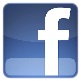 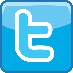 Het Programma is mogelijk door financiering van: Fonds Nuts Ohra, Fonds verstandelijk gehandicapten, Innovatiefonds Zorgverzekeraars en het VSB-fonds.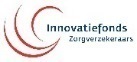 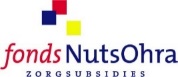 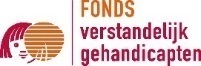 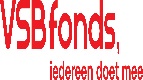 